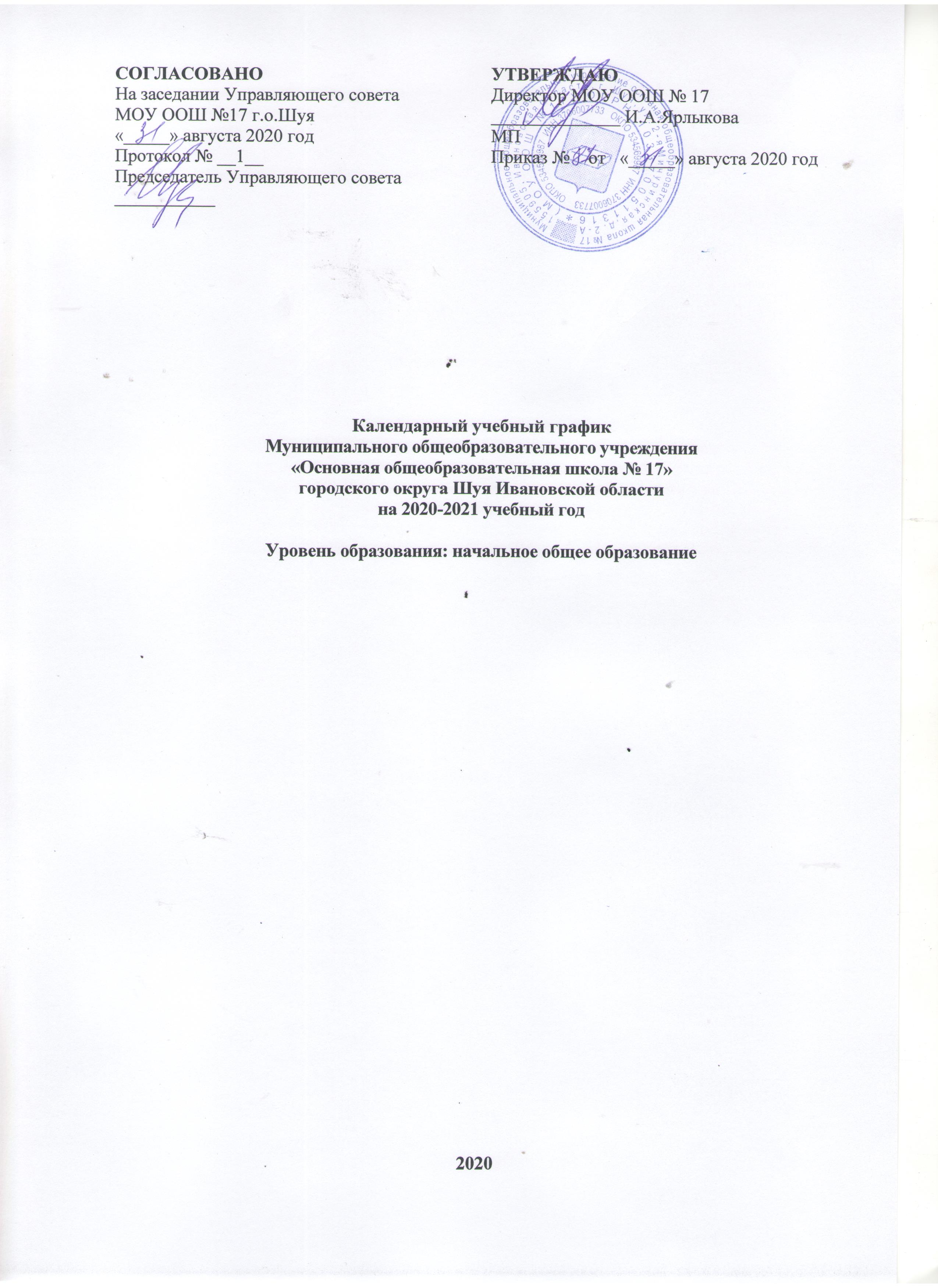 Календарный учебный графикМуниципального общеобразовательного учреждения«Основная общеобразовательная школа № 17»городского округа Шуя Ивановской областина 2020-2021 учебный годУровень образования: начальное общее образование2020Продолжительность учебного года в МОУ ООШ №17Учебный год начинается 1 сентября 2020 года. Учебный год заканчивается  31 мая 2021 годаКоличество классов-комплектов в каждой параллели и количество учащихсяРегламентирование образовательного процесса на учебный годПродолжительность учебных четвертейПродолжительность  каникул в течение учебного годаРегламентирование образовательного процесса на неделюПродолжительность учебной недели: 5 днейРегламентирование образовательного процесса на деньШкола работает в соответствии с утвержденным регламентом (Постановления Правительства Ивановской области №209-п от 08.05.2020, №393-п от 27.08.2020).Начало занятий – 8.30. Продолжительность урока – 40 минут. Продолжительность перемен – 10 минут.Образовательная недельная нагрузка равномерно распределяется в течение учебной недели, при этом объем максимальной допустимой нагрузки в течение дня составляет:-для обучающихся 1 классов –4 урока, один раз в неделю – не более 5 уроков, за счет урока физической культуры;-для обучающихся 2-4 классов – не более 5 уроков.Общая учебная нагрузка дневной учебной недели составляет: в 1 классе – 21 час, во 2-4 классах – 23 часа.В оздоровительных целях и для облегчения процесса адаптации детей к требованиям общеобразовательного учреждения в первых классах применяется метод постепенного наращивания учебной нагрузки:- в сентябре и октябре - по 3 урока в день по 35 минут каждый и 1 урок в нетрадиционной классно-урочной форме (урок-игра, урок-театрализация, урок- экскурсия и тд),-в ноябре-декабре – по 4урока по 35 минут каждый,-в январе-мае – по 4 урока по 40 минут каждый.Организация питания: Завтрак: 1-2 классы - перемена после 1 урока,                3-4 классы - перемена после 2 урока. Обед: 12.45-13.00Расписание звонков 1 класс /1 полугодие/Расписание звонков1 класс/2 полугодие/2-4 классы